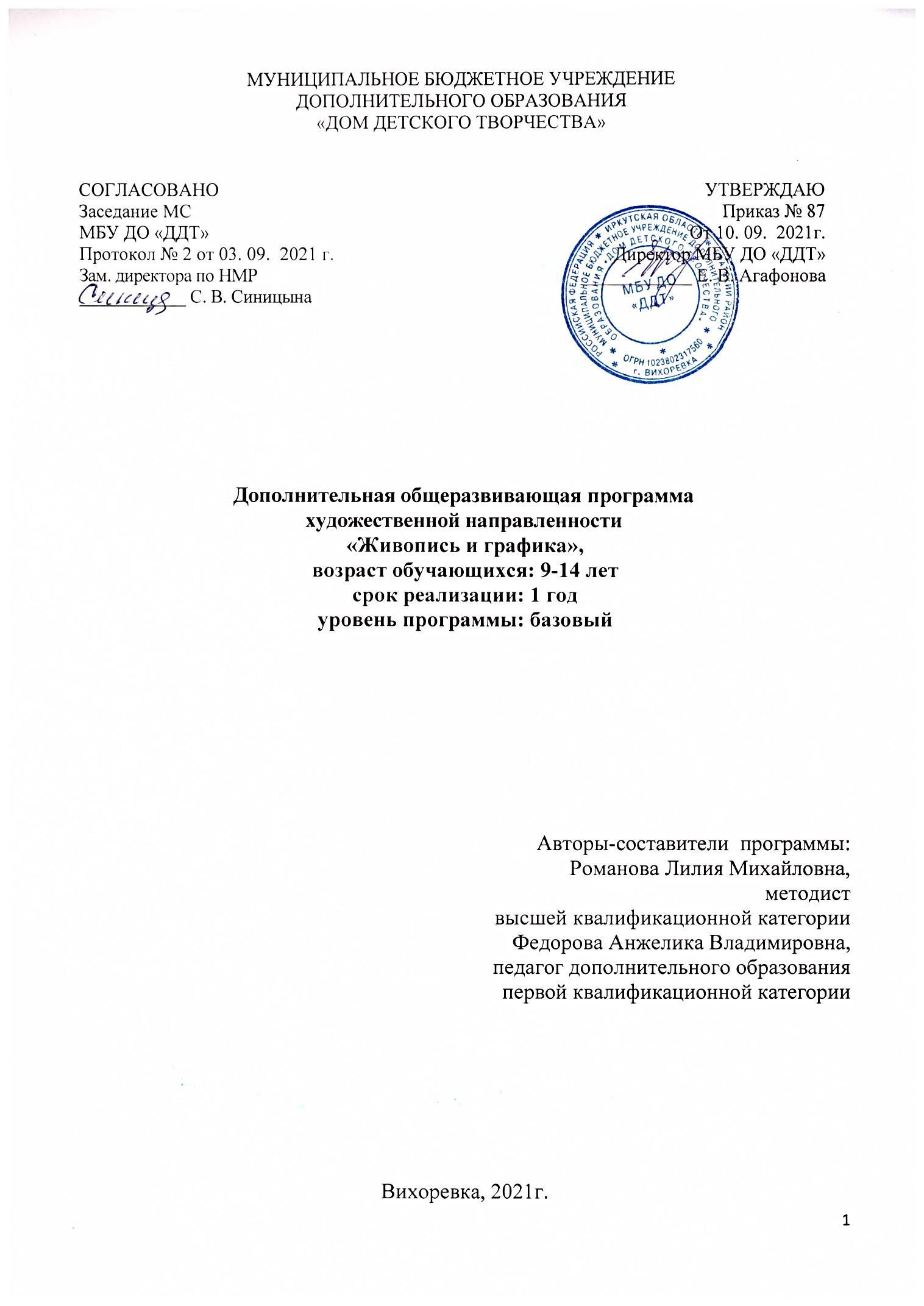 Пояснительная запискаИнформационные материалы и литература. Дополнительная общеразвивающая программа  «Живопись и графика» разработана на основе  следующей литературы:Базанова М. Д. Пленэр. - М., 1994.;Дубровская Н. В. Приглашение к творчеству. - СПб., 2004. ;Комарова Т. С., РазмысловаА. В. Цвет в детском изобразительном творчестве. - М., 2002.Компанцева Л. В. Поэтический образ природы в детском рисунке. - М., 1985.Ли Н.Г. Основы учебного академического рисунка. - М., 2006в соответствии с нормативно-правовыми документами, регламентирующими деятельность образовательных организаций:Федеральный закон от 29.12.2012г. № 273-ФЗ «Об образовании в Российской Федерации»Порядок организации и осуществления образовательной деятельности по дополнительным общеобразовательным программам, утв. приказом Министерства просвещения РФ от 09.11.2018г. № 196  (с изменениями от 30.09.2020г.)  Порядок организации и осуществления образовательной деятельности при сетевой форме реализации образовательных программ, утв. приказом Министерства науки и высшего образования РФ и Министерства просвещения РФ от 05.08.2020г. №882/391 (если программа реализуется  в сетевой форме)Постановление Главного государственного санитарного врача РФ от 28.09.2020г. № 28 «Об утверждении санитарных правил СП 2.4.3648-20 «Санитарно-эпидемиологические требования к организациям воспитания и обучения, отдыха и оздоровления детей и молодежи»Указ Президента Российской Федерации от 21.07. 2020 года № 474 «О национальных целях развития Российской Федерации на период до 2030 года»Национальный проект «Образование» (утв. президиумом Совета при Президенте РФ по стратегическому развитию и национальным проектам (протокол от 24 декабря 2018г. № 16);Приказ Министерства просвещения РФ от 3 сентября 2019 г. № 467 «Об утверждении Целевой модели развития региональных систем дополнительного образования детей»Иные документыМетодические рекомендации по разработке и оформлению дополнительных общеразвивающих программ в организациях, осуществляющих образовательную деятельность в Иркутской области (составители Т.А. Татарникова, Т.П. Павловская. – Иркутск, 2016г, 21 с.)Статус программы. Дополнительная общеразвивающая программа «Живопись и графика» разработана в 2021-2022 учебном году. Программа рассмотрена на методическом совете учреждения, утверждена приказом директора МБУ ДО «ДДТ».Уровень освоения программы базовый.Направленность программы – художественная.Значимость (актуальность) и педагогическая целесообразность программы. Изобразительная деятельность занимает особое место в развитии и воспитании детей. Содействуя развитию воображения и фантазии, пространственного мышления, колористического восприятия, она способствует раскрытию творческого потенциала личности, вносит вклад в процесс формирования эстетической культуры ребёнка, его эмоциональной отзывчивости.Приобретая практические умения и навыки в области художественного творчества, дети получают возможность удовлетворить потребность в созидании, реализовать желание создавать нечто новое своими силами. Занятия детей изобразительным искусством совершенствуют органы чувств, развивают умение наблюдать, анализировать, запоминать, учат понимать прекрасное. Все это особенно важно в настоящее время, когда мир массовой культуры давит на неокрепшую психику ребенка. Изобразительное искусство имеет тесную связь с различными предметами, поэтому ребёнок имеет возможность всесторонне развиваться. На занятиях дети знакомятся с произведениями изобразительного искусства, художественное творчество пробуждает у детей интерес к искусству, любовь и уважение к культуре своего народа.Отличительные особенности программы. В современном мире разработано много новых методик в области изобразительного искусства (нестандартных подходов, игровых занятий и так далее), что стало приводить к некоторой утрате значения академического рисунка и живописи в современном искусстве. Но без этих основ невозможно овладеть художником, поэтому в рамках данной программы реализуется классический подход к подготовке обучающихся.Академический рисунок рассматривается как основополагающая дисциплина: без навыков рисунка невозможно стать художником, графиком, архитектором, конструктором, дизайнером, декоратором, модельером, стилистом и так далее. Адресат программы. Дополнительная общеразвивающая программа «Живопись и графика» адресована школьникам 9 – 14 лет. Принципы формирования учебной группы. Группа формируется из детей и подростков разного возраста. Количество обучающихся. Оптимальное количество обучающихся в учебной группе – 12 -15 человек. Программа не предусматривает включение в образовательный процесс детей и подростков с ограниченными возможностями здоровья. Возрастные особенности обучающихся 9-10-ти лет.Интеллектуальные1. Нравится исследовать все, что незнакомо.
2. Понимает законы последовательности и последствия. Имеет хорошее историческое и хронологическое чувство времени, пространства, расстояния.
3. Хорошо мыслит и его понимание абстрактного растет.
4. Нравится делать коллекции. Собирает все, что угодно. Для него главное не качество, а количество.
5. «Золотой возраст памяти»Эмоциональные1. Резко выражает свои чувства. Сначала говорит, а потом думает.
2. Свободно выражает свои эмоции. Эмоционально быстро включается в споры.
3. Начинает развиваться чувство юмора. Желает рассказывать смешные истории.
4. Скрытые страхи. Ему хотелось бы выглядеть бесстрашным.СоциальныеРебенок начинает быть самостоятельным. Приспосабливается к обществу вне семейного круга. Ищет группу ровесников того же пола, т.к. для девочек мальчики «слишком шумны и буйны», а для мальчиков девочки «слишком глупы».ДуховныеРебенок ищет героев, выбирая тех людей, которых он видит, о которых читает, восхищается теми, кто делает то, что он хотел бы сделать. Желает понравиться выбранным им авторитетам.
Нравятся захватывающие рассказы.Возрастные особенности детей 11-12 лет. Резко возрастает значение коллектива, его общественного мнения, отношений со сверстниками, оценки ими его поступков и действий. Он стремится завоевать в их глазах авторитет, занять достойное место в коллективе. Заметно проявляется стремление к самостоятельности и независимости, возникает интерес к собственной личности, формируется самооценка, развиваются абстрактные формы мышления.Общественное мнение. Для подростков становится важным социальный статус среди сверстников.Повышение познавательной деятельности. Подростки хотят попробовать все. Буквально. То, что вчера было им неинтересно, начинает вызывать жгучий интерес. Но этот процесс имеет обратную сторону. Как быстро появился, так же быстро интерес и пропадает. Среди психологов бытует шутка, что дети в этом возрасте интересуются всем, кроме школьных предметов.Повышение физической активности. Дети предпочитают игры на выносливость, стремятся к лидерству и борются за него.Проявление творчества. Они выказывают повышенный интерес к музыке и литературе. Пробуют сами придумывать истории и много мечтают. Начинают увлекаться различными направлениями творческой деятельности.Романтизм. В начале пубертатного периода дети уже более сознательно относятся к противоположному полу, появляются первые осмысленные влюблённости и проявления романтизма.Рассеянность. Может наблюдаться снижение эффективности выполнения поставленных перед ребёнком задач, либо задача будет выполняться очень медленно. Подростки часто отвлекаются и думают о своём, сопровождается заторможенностью речи.Психическая нестабильность и перепады настроения. Повышается раздражительность. Могут вести себя вызывающе, отстаивать собственное мнение в агрессивной форме из принципа, даже осознавая собственную неправоту.Открытость для сотрудничества. Несмотря на некоторые сложности, подростки 11-12 лет открыты для диалога. Это тот период, когда можно установить партнерские отношения и начать приучать ребёнка к ответственности. Даже не так. Это период, когда НУЖНО приучать к ответственности в обмен на приобретение ребёнком некоторых дозволений.Эмоциональность. Подростки воспринимать всё буквально. Иногда это может привести к нежеланию общаться с окружающими и отчужденности. Демонстрация «взрослости». При наличии положительного примера выражается в позитивном ключе, например, ребёнок может взять на себя ответственность по уходу за животным или помогать маме с младшим ребёнком. При отсутствии авторитета и положительного примера в семье может проявляться в грубой форме, например, хамстве взрослым. Формирование круга «собственных ценностей». Ребёнок начинает отстаивать те ценности, которые ему кажутся правильными, и отсеивать те, что кажутся «навязанными взрослыми». Физиологические изменения. Связаны с гормональными изменениями в организме. Проявляются вторичные половые признаки. Увеличиваются масса тела и рост. Тело становится непропорциональным.Возрастные особенности 13-14 летнего возраста. Старший подростковый возраст часто называют отроческим, переходным, периодом «бури и натиска», «гормонального взрыва», сложным периодом, связанным с кризисами развития. В это время происходит переход от ребенка к взрослому во всех сферах – физической (конституциональной), физиологической, личностной (нравственной, умственной, социальной).Этот возраст не без основания называют критическим. В этот период в формировании личности происходят существенные сдвиги, которые приводят порой к коренному изменению поведения, прежних интересов, отношений. Переход от детства к взрослости составляет основное содержание и специфическое отличие всех сторон развития в этот период физического, умственного, нравственного, социального. Важность подросткового возраста определяется и тем, что в нем закладываются основы и намечаются общие направления формирования моральных и социальных установок личности.Срок освоения программы - 1 год , 36 недель, 9 месяцев.Форма обучения – очная. Программой не предусмотрена заочная форма обучения с применением дистанционных технологий. Дополнительная общеразвивающая программа «Живопись и графика» реализуется в течение всего учебного года, включая осенние и весенние каникулы, что находит отражение в календарном учебном графике и календарном учебно-тематическом плане.Сетевая форма реализации программы возможна при условии заказа образовательных учреждений на организацию творческой деятельности по изобразительному искусству на основании договора о сетевом взаимодействии.Особенности организации образовательного процесса.Традиционная модель реализации дополнительной общеразвивающей программы, которая представляет собой линейную последовательность освоения содержания в течение одного года. Программа не реализуется в сетевой форме, так как в этом нет необходимости; программа не предусматривает модульный принцип представления содержания учебного материала.Режим занятий. Занятия проводятся 2 раза в неделю по 2 академических часа. Продолжительность 1 академического часа – 45 минут. Перерыв между занятиями – 15 минут.Цель программы. Обучение техникам  живописи и  графики.Задачи.Обучающие:обучить работе в разных  техниках изобразительной деятельности различными художественными материалами  сформировать навык перспективного построения фигур в зависимости от точки зрения;научить грамотно строить композицию с выделением композиционного центра;формировать организационно-управленческие умения и навыки (планировать свою деятельность; определять её проблемы и их причины; содержать в порядке своё рабочее место);Развивающие: развивать чувственно-эмоциональное проявление памяти, фантазии, воображения, колористического видения;развивать мелкую моторику, пластичность, гибкость рук и точность глазомера;развивать коммуникативные умения и навыки, обеспечивающие совместную деятельность в группе, сотрудничество, общение (адекватно оценивать свои достижения и достижения других, оказывать помощь другим, разрешать конфликтные ситуации).Воспитательные:формировать художественный вкус, способность видеть и понимать прекрасное;формировать устойчивый интерес к искусству и занятиям художественным творчеством;воспитывать терпение, волю, усидчивость, трудолюбие, аккуратность.Комплекс основных характеристик образованияОбъем программы – общее количество часов, необходимых для освоения программного материала составляет 144 учебных часа. Для достижения поставленной цели и получения базовых знаний это оптимальное количество часов.Содержание программы.Вводное занятие – 2 часа. Теория. Знакомство с целями, задачами, планируемыми результатами и содержанием программы. Правила поведения в кабинете и здании Дома Творчества. Техника безопасности. Виды и жанры изобразительного искусства.Практика. Входная диагностика. Творческое задание по выявлению уровня готовности обучающихся к освоению программного материала. Знакомство с графическими и живописными материалами.Орнамент – 2 часа. Теория. Понятие орнамента. Линейный рисунок. Композиция.Практика. Простым карандашом нарисовать симметричную бабочку на листе формата А-2. С помощью графических материалов (тушь или черная ручка) нарисовать орнаменты на крыльях бабочки.Рисунок – основа изобразительного искусства: композиция «Яблоко» – 2 часа. Теория. Беседа на тему: Рисунок – основа всех видов изобразительного искусства. Виды штриха.Практика. Упражнение тоновая растяжка. Выработка штриха. Выполнение зарисовки «Яблоко» на формате листа А-3.Итоговая аттестация – 2 часа. Просмотр работ, выполненных на пленэрной практике. Выставка творческих работ обучающихся.Планируемые результаты.По завершении обучения обучающиесяБудут знать: основные и дополнительные цвета;цветовую гамму красок (тёплые, холодные цвета);понятие симметрии;контрасты форм;свойства красок и графических материалов;основы воздушной перспективы (дальше, ближе).Будут уметь:смешивать цвета на палитре, получая нужные цветовые оттенки;правильно использовать художественные материалы в соответствии со своим замыслом;грамотно оценивать свою работу, находить её достоинства и недостатки.Получат развитие общеучебные умения и личностные качества:умение организовывать и содержать в порядке своё рабочее место;трудолюбие;самостоятельность;уверенность в своих силах.Комплекс организационно-педагогических условийУчебный планКалендарный учебный график Количество учебных недель в 2021-2022 учебном году – 36, количество учебных дней – 72 , количество учебных часов –144.Дата начала реализации программы 1 сентября 2021 года, дата окончания реализации – 31. 05. 2022г.Занятия проводятся 2 раза в неделю по 2 академических часаСентябрь 2021 г.  – 4 недели, 8 учебных дней, 16 учебных часов.Октябрь 2021 г.  – 4 недель, 8 учебных дней, 16 учебных часов.Ноябрь 2021 г.  – 5 недель, 10 учебных дней, 20 учебных часов.Декабрь 2021 г.  – 4 недели, 8 учебных дней, 16 учебных часов.Январь 2022 г.  – 3 недели, 6 учебных дней, 12 учебных часов.Февраль 2022 г.  – 4 учебных недели, 8 учебных дней, 16 учебных часов.Март  2022 г.  – 4 учебных недели, 8 учебных дней, 16 учебных часов.Апрель  2022 г.  – 4 учебных недели, 8 учебных дней, 16 учебных часов.Май 2022 г.  – 4 учебных недели, 8 учебных дней, 16 учебных часов.Оценочные материалы.Входная диагностика проводится в начале сентября с целью выявления уровня готовности обучающихся к освоению учебного материала программы и включает задания, позволяющие определить творческий потенциал каждого ребенка.Задание 1. Выполнить тональную растяжку:АкварельюГуашьюПастельюПростым карандашомЦель задания: выявление уровня владения разными материалами.Задание 2.Упражнение «монотипия»	Напечатать осенние листья и составить композицию на листе формата А-4.Цель задания: выявление уровня умения составлять композициюТекущий контроль осуществляется на каждом занятии индивидуально с каждым обучающимся.Цель текущего контроля: выявление затруднений, консультация педагога, исправление недочетов.Оценочный лист итоговой аттестационной работыПротокол итоговой аттестациимуниципальное бюджетное учреждение дополнительного образования«Дом Детского Творчества»СВОДНАЯ ТАБЛИЦАИТОГОВОЙ  АТТЕСТАЦИИ ОБУЧАЮЩИХСЯПо программе «Живопись и графика»В результате  итоговой аттестации обучающиеся показали следующее:Дата сдачи протоколов___________________________Методические материалыФормы обучения и виды занятий.  При организации учебной деятельности по программе используются следующие формы обучения:  индивидуальные и групповые.Традиционные и нетрадиционные виды занятий: урок - фантазия; урок я – художник, пленер, просмотр, выставка, заочная экскурсия,  кроссворд, викторина и др.Методы, формирующие и развивающие социальные и метапредметные умения и навыки, применяемые в ходе реализации программы: репродуктивный; словесный; работа с различными источниками информации; наблюдения; метод проблемного обучения; проектно-конструкторские методы; метод игры; использование на занятиях средств музыкального искусства.Методы практико-ориентированной деятельности: методы упражнения: зарисовки, этюды, наброски.Метод наблюдения: Наблюдение за состоянием погоды в разное время суток и разное время года; движение солнечных лучей в пространстве, движение облаков и их причудливые формы.Методы проблемного обучения: проблемное изложение материала, выделение противоречий данной проблемы; постановка проблемных вопросов, объяснение основных понятий, определений, терминов;создание проблемных ситуаций, самостоятельная постановка натюрмортов;самостоятельный поиск ответа на поставленную проблему, поиск ответов с использованием «опорных» таблиц, алгоритмов.Проектные и проектно-конструкторские методы обучения:создание творческих работ;проектирование (планирование) деятельности, конкретных дел.Структура учебного занятия по изобразительному искусствуНачало занятия. Активизация познавательной деятельности обучающихся, создание эмоционально-творческого настроя на занятие.Подготовительный этап. Повторение учебного материала предыдущих занятий, активизация знаний обучающихся.Основной этап. Практическая работа над произведением изобразительного искусства.Контрольно-прогностический этап. Анализ творческих работ. Мобилизация обучающихся на самооценку, сравнение результатов деятельности на занятии.Рефлексивный этап. Ритуал окончания занятия. «Хочу сказать спасибо…»Комплект учебных заданий «Создание тени и градуирование тонов»Методические разработки занятий (приложение1)Теоретические материалы бесед, лекций…Памятки, методические рекомендации, задания… Воспитательная компонента программы.Работа с родителями. Родительское собрание «Организация набора в учебные группы через АИС «Навигатор». Выбор родительского комитета. Планирование совместной деятельности обучающихся и родителей.Неделя семьи. Индивидуальный семейный творческий проект. Цель. Организация совместной деятельности детей и родителей.  Создание альбома «Моя семья». Подготовка экспозиции выставки семейного творчества «Наши увлечения».Участие родителей в реализации проекта в качестве постоянных участников поможет им:•	Повысить самоуважение и уверенность в своей родительской компетентности;•	Преодолеть авторитаризм и увидеть мир с позиции ребёнка;•	Относиться к ребёнку как к равному;•	Проявлять искреннюю заинтересованность в действиях ребёнка и быть готовыми к эмоциональной поддержке, совместному переживанию его радостей и горестей;•	Существовать в едином информационном поле с ребёнком;•	Освоить разнообразные формы и способы совместного времяпрепровождения.Участие детей в реализации  проекта поможет им:Расширить представление о себе, своих способностях и возможностях творческого воплощения своих идей и фантазий;Освоить конструктивные способы взаимодействия в трудных ситуацияхНаучиться уважительно относиться к мнению своих друзей и взрослых, вырабатывать коллективное мнение.План воспитательно-развивающие мероприятия объединения «Юный художник» на 2021-2022 учебный годИные компонентыУсловия реализации программыДля организации и осуществления образовательного процесса    необходим ряд компонентов, обеспечивающих его эффективность:Помещение: площадью на одного ребенка 4,5м, гардероб, санитарная комната.Оборудование:
- Стулья;
- Столы;
- Мольберты;- Шкафы.Инструменты, приспособления:- карандаши простые М; 2М; Т; ТМ;- кисти для акварели №1; №2; №3; №4;- цветные карандаши;- светильник;- подложки со скрепками (для пленера);- ножницы;- стеки;- канцелярские ножи.Материалы:- краски акварельные;-гуашь;- уголь;- восковые мелки; 
- кубы для постановки натюрмортов;
- драпировки;
- предметы быта (бидон, заварочный чайник, кружка, кувшин, разнос, тарелки…);- гипсовые геометрические фигуры (шар, куб, цилиндр...);- природные элементы (ветки, сухие букеты…);- муляжи (овощи, фрукты).  Технические средства обучения:- телевизор;- ноутбукКадровое обеспечение. Для реализации дополнительной общеразвивающей программы «Живопись и графика» требуется педагог, обладающий профессиональными знаниями в области изобразительного искусства и декоративно-прикладного творчества или учитель предмета ИЗО и «технологии», знающий специфику организации дополнительного образования.  Список литературы для педагогаБазанова М. Д. Пленэр. - М., 1994.;Дубровская Н. В. Приглашение к творчеству. - СПб., 2004. ;Комарова Т. С., РазмысловаА. В. Цвет в детском изобразительном творчестве. - М., 2002.Компанцева Л. В. Поэтический образ природы в детском рисунке. - М., 1985.Ли Н.Г. Основы учебного академического рисунка. - М., 2006Парромон, Х. М. Полный курс живописи и рисунка. Основы рисунка / Х.М. Парромон, пер. с исп. Ольга Вартанова. Паррамон Эдиссон, Испания, 1994. – 127с., ил. 1994Парромон, Х. М. Полный курс живописи и рисунка. Основы живописи / Х.М. Парромон, пер. с исп. Ольга Вартанова. Паррамон Эдиссон, Испания, 1994. – 128с., ил.1994. Список литературы для детейБутромеев В.П.  Мифы и легенды древних славян/Владимир Бутромеев; под ред. В.П Бутромеева, В.В Бутромеева. – М.: Вече, 2009. – 240 с.: ил. – (Заветная Россия).	2009Визер В. Живописная грамота. Основы искусства изображения. – СПб.: Питер, 2016. – 192 с.Визер В. Живописная грамота. Основы пейзажа. – СПб.: Питер, 2016. – 192 с. 2016Визер В. Живописная грамота. Система цвета. – СПб.: Питер, 2016. – 192 с. 2016Грушко Е.А., Медведев Ю.М. Русские Легенды и предания. – М.: Изд – во Эксмо, 2004.-208., илл. – (Золотые сказки), 2004№ п/пНазвание разделов, темКоличество часовКоличество часовКоличество часовФорма промежуточной/итоговой аттестации№ п/пНазвание разделов, темВсего Теория Практика Форма промежуточной/итоговой аттестации1Вводное занятие2112Орнамент2113Рисунок – основа изобразительного искусства: композиция «Яблоко»2114Этюд фрукта или овоща2115Построение геометрических фигур: куб, конус, шар4136Теплые и холодные оттенки: композиция «Рыба»4137Строение тел вращения: композиция «Крынка»2118Простейший натюрморт из 2-3 предметов4139Композиция «Мой сказочный город»61510Натюрморт с натуры: композиция «Осенний букет» (пастель)21111Построение геометрических фигур: пирамида, призма, параллелепипед61512Зарисовки овощей и фруктов различными графическими материалами21113Пейзаж по представлению: композиция «Зимний пейзаж»61514Натюрморт из 2-3 геометрических тел61515Декоративная композиция «Вид из окна»61516Декоративный натюрморт41317Построение натюрморта (линейный рисунок без штриховки)41318Рисование драпировки со складками41319Рисование длительного натюрморта из 3-4 предметов с искусственным освещением (живопись)61520Натюрморт «Книги» Конструктивное решение 2-3 книг41321«Новогодний натюрморт» (живопись)61522Композиция «Мой город» (графика)61523Зарисовки предметов быта21124Зарисовка чучела птицы мягкими материалами21125Разработка тематической композиции на военную тематику61526Выполнение зарисовки натюрморта с цветами в графических материалах21127Выполнение этюда натюрморта с цветами в гуашевых красках41328Рисование животных с натуры21129Творческая композиция «Зоопарк»  61530Композиция «Город»21131Композиция «Корзина с фруктами» (живопись)41332Композиция «Улица»61533Натюрморт из 4-5 предметов и драпировками61534Зарисовки деревьев, растений41335Зарисовки архитектуры61536Итоговая аттестация22Выставка творческих работ обучающихся.Итого 14435109Раздел \ месяцсентябрьоктябрьноябрьдекабрьянварьфевральмартапрельмайИтого по разделам1. Вводное занятиеТеория. Практика. 1122.Орнамент Теория. Практика.1123. Рисунок – основа изобразительного искусства: композиция «Яблоко»Теория.Практика.1124. Этюд фрукта или овощаТеория.Практика.1125.Построение геометрических фигур: куб, конус, шар.Теория.Практика.1346.Теплые и холодные оттенки: композиция «Рыба»Теория.Практика.1346.Строение тел вращения: композиция «Крынка»Теория.Практика.1128. Простейший натюрморт из 2-3 предметовТеория.Практика.134Параметры Критерии Критерии Критерии Композиция  Высокий уровень (оценка «5»)Композиционное решение с полным раскрытием сюжета;Умение использовать выразительные средства композиции;Понимание закономерностей построения композиции; Соблюдение этапов работы над композицией (станковая, декоративная);Грамотная передача цветовых и тональных отношений;Творческий подход.Хороший уровень (оценка «4»)Композиционное решение с не полным раскрытием сюжета;Недостаточная выразительность образно-пластического решения композиции;Слабое понимание закономерностей построения композиции;Нарушения в соблюдении этапов работы над композицией (станковая, декоративная);Некоторая неточность в передаче цветовых и тональных отношений Средний уровень (оценка «3»)Композиционное решение с не полным раскрытием сюжета;Отсутствие выразительности образно-пластического решения композиции;Нарушение в пропорциональном отношении;Неумение самостоятельно соблюдать этапы работы над композицией;Слабые навыки в передаче цветовых и тональных отношений.Работа с натурыВысокий уровень (оценка «5»)Хороший уровень (оценка «4»)Средний уровень (оценка «3»)Работа с натурыПравильная компоновка  на формате; Последовательное, грамотное и аккуратное ведение построения;Грамотное применение в работе понятий: «пропорция», «симметрия», «светотень», Создание цветового строя в работе, колористическая выразительность;Умение обобщать форму и приводить ее к целостности; Неточность в  компоновке  на формате;Незначительное нарушение в ведении построения;Применение в работе понятий: «пропорция», «симметрия», «светотень»; Создание цветового строя в работе, недостаточная колористическая выразительность;Некоторая дробность формы, нарушение целостностиОшибки  в  компоновке  на формате;Слабые навыки  в ведении построения, небрежность;Несоблюдение в работе понятий: «пропорция», «симметрия», «светотень», Нарушение цветового строя в работе, недостаточная колористическая выразительность;Дробность формы, нарушение целостности№группаГод обученияКоличество обучающихся по спискуВыполняло работуВыполняло работуНе справилось с работойНе справилось с работойПолучили оценку (чел.)Получили оценку (чел.)Получили оценку (чел.)Получили оценку (чел.)ПроцентыПроцентыПроцентыСредний балл№группаГод обученияКоличество обучающихся по спискуЧел.%Чел.%543УспеваемостьУровень обученностиКачество знанийСредний балл1№11ИТОГО№п/пМероприятия Форма Месяц 1Осенняя пора – очей очарованье Экскурсия на природу. День здоровьясентябрь2Покровская ярмаркаФольклорный праздник октябрь3День согласия и примиренияАкция ноябрь4Путешествие в мир новогодней сказкиПраздник декабрь5Мастерская Марьи-искусницыСемейный проектЯнварь-февраль6Бабушкин сундукПраздник семейных традициймарт7Мы этой памяти верны…, творческий проект, посвященный Дню ПобедыРазработка и презентация проектаАпрель-май